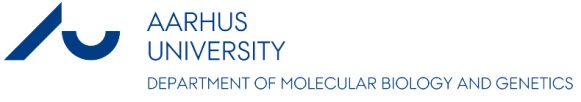 Order request for the workshop:Please fill in:DateBuilding – floor – roomName (not only initials)GroupTechnician /lab managerPhone /Cell phoneE-mailIssue / problem